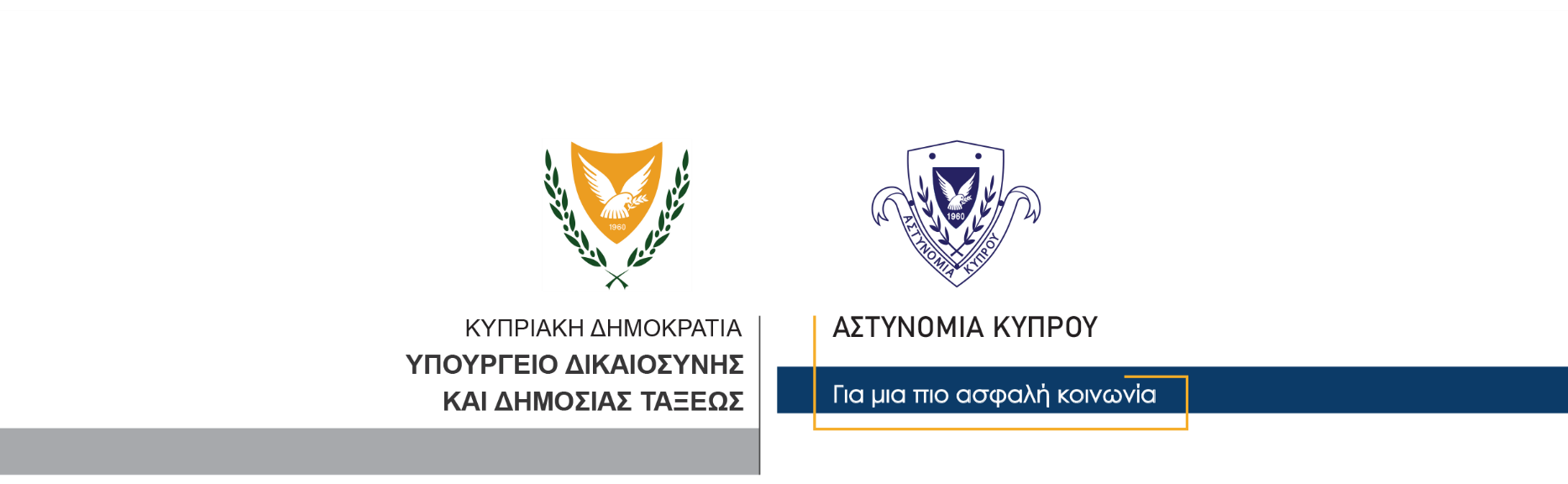 15 Απριλίου, 2023  Δελτίο Τύπου 4Παράνομη κατοχή και αποθήκευση εκρηκτικών υλών – Συνελήφθη 22χρονος 	Στη σύλληψη ενός προσώπου ηλικίας 22 ετών προχώρησε σήμερα η Αστυνομία, στο πλαίσιο διερεύνησης υπόθεσης που αφορά παράνομη κατοχή και αποθήκευση εκρηκτικών υλών. 	Συγκεκριμένα, γύρω στις 7.45μ.μ. στις 13/04/2023, λήφθηκε πληροφορία στην Αστυνομία, για ένα όχημα, του οποίου ο οδηγός, σταμάτησε σε ανοικτό χώρο σε περιοχή της Λεμεσού και κατέβασε τσάντες τις οποίες τοποθέτησε κάτω από ένα δέντρο.	Μέλη της Αστυνομίας μετέβησαν στη σκηνή, όπου εντόπισαν τέσσερις τσάντες, οι οποίες περιείχαν πέραν των 2,000 κροτίδων, εννέα πυρσοί και 15 τεμάχια φυτιλιού. 	Από περαιτέρω εξετάσεις που έγιναν, διαπιστώθηκε ότι ο οδηγός του οχήματος ήταν 22χρονος, ο οποίος συνελήφθη σήμερα με δικαστικό ένταλμα και τέθηκε υπό κράτηση για διευκόλυνση των ανακρίσεων. 	Το ΤΑΕ Λεμεσού διερευνά την υπόθεση. 		    Κλάδος ΕπικοινωνίαςΥποδιεύθυνση Επικοινωνίας Δημοσίων Σχέσεων & Κοινωνικής Ευθύνης